Тема: « Посуда».Родителям рекомендую:
1. Вместе с ребенком рассмотрите посуду - кухонную, чайную, столовую. 

2. Покажите, где дома хранится посуда (шкаф, сервант, буфет).3. Рассмотрите посуду и объясните, что посуда бывает двух видов: из которой едят и в которой готовят пищу.4. Сравните посуду (большие и маленькие ложки, мелкие и глубокие тарелки...).5. Упражнение "Посчитай!" на согласование числительных с существительными.
Например: одна чашка, две чашки, три чашки.Одна ложка, две ложки, три ложки. 6. Упражнение "Назови ласково!" на образование существительных с помощью уменьшительно-ласкательных суффиксов.
Например:
тарелка - тарелочка,
ложка - ложечка,
блюдце - блюдечко
и т.д..7. Упражнение "Скажи, когда много!" на употребление существительных в родительном падеже множественного числа. (Если ребёнку сложно воспринимать на слух, то продемонстрируйте наглядно: покажите картинку или вживую). 
Например:
одна вилка - много вилок,
один стакан - много стаканов,
одна чашка - много чашек
и т.д.8. Прочитайте ребенку :Однажды на кухне.
Данькины истории.
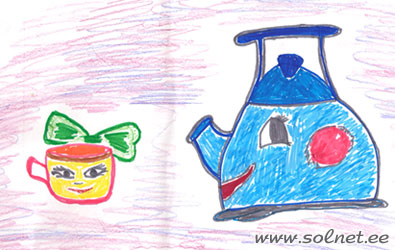 Данька на кухне пил свой любимый фруктовый чай и не сводил глаз с чайника.

– Бабуль, а почему у чайника длинный нос? – задумчиво спросил он.

– Это давняя история, внучек.

– Ну, расскажи, бабуль!

Бабушка улыбнулась:

– Ладно, слушай...


Давным–давно жил на кухне чайник, но носик был у него коротенький. Была у чайника подружка фарфоровая чашка. Когда на кухне не было хозяев, гремели крышками кастрюли, танцевала на столе сахарница, хихикали над ней блюдца, важничали кружки–подружки. А чайник мило беседовал с чашкой.

– Прекрасный день, – звенела фарфоровым голоском чашка.

– Уф, уф, да… хорош, – отвечал ей чайник.

Но вот в открытое окно ворвался ветер… Занавески разлетелись в разные стороны, блюдца прижались друг к другу, кастрюли надвинули крышки. А ветер дул еще сильнее. И вдруг прекрасная чашка упала со стола и разбилась...

Увидев это, чайник расплакался. Он плакал–плакал и постоянно вытирал нос, отчего тот становился всё длиннее. Ветер утих. Вся посуда собралась вокруг чайника и чашки.

– Что же делать? – шептались тарелки.

– Ой, ой! – взвизгивали вилки.

И тут мудрый самовар свою речь сказал:

– Нужно, нужно пригласить Мистер–клей, что в шкафу лежит.

Послали кружек–подружек за клеем. Прибежал Мистер–клей, склеил чашку он скорей. Стала словно новая она. Зазвенела, засияла и спасибо всем сказала. Ну, а нос у чайника с тех пор так и остался длинным.


– Вот это да! – прошептал Данька.

Бабушка погладила его по голове.

– А ты, когда уходишь из дома, закрывай окна… А то вдруг ветер налетит.

Данька кивнул и пошел к себе в комнату. Взял пластилин и слепил желтую чашку – бабушке, синюю – папе, красную – маме, зелёную – себе. И потихоньку отнёс их на кухню.

– Ну вот, чайник, теперь друзей стало у тебя ещё больше. Эти чашки никогда не разобьются!

9. Выполняем задания на картинках.Какая посуда спряталась на картинке? 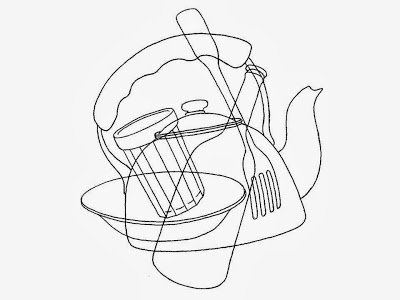 У какого предмета посуды это есть? 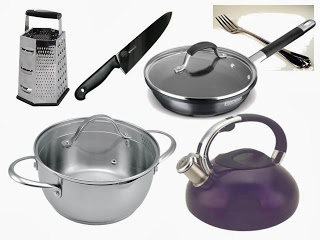 Носик есть у …                                      Дырочки есть у …Крышка есть у …Одна ручка есть у …Две ручки есть у …Лезвие есть у …Четыре  зуба есть у …Что лишнее и почему?Кастрюля,  ложка,  суп,  тарелкаНож, вилка,  сковорода, мясоСравни чашку и стакан Чашка с ручкой, а стакан …                      Чашка низкая, а стакан …Чашка широкая, а стакан …Чашка фарфоровая, а стакан …Чашка для чая, а стакан для …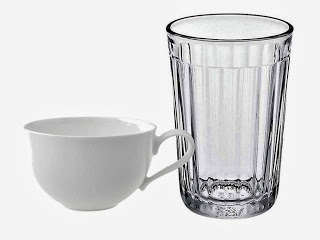 9. Упражнение на развитие мелкой моторики. Пальчиковая гимнастика по теме.ТекстДействиеРаз, два, три, четыре,удар кулачками друг о другаМы посуду перемыли.одна ладонь скользит по другой по кругуЧайник, чашку, ковшик, ложку
И большую поварешку.загибаем пальчики по одному, начиная с большого пальцаМы посуду перемыли,
Только чашку мы разбили,
Ковшик тоже развалился,
Нос у чайника отбился,Ложку мы чуть-чуть сломали,разгибаем пальчики по одному, начиная с мизинцаТак мы маме помогали.удар кулачками друг о друга